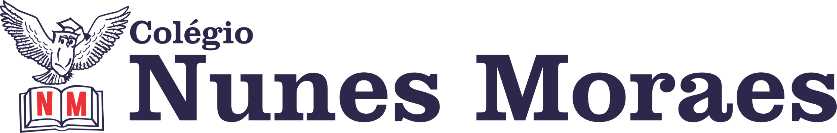 AGENDA DIÁRIA 1º ANO – 02 DE JUNHO 1ª AULA: PORTUGUÊS.Capítulo 8: Leitura e interpretação do texto: Palavras, palavrinhas e palavrão.Aprendizagem Essencial: Localizar informações explícitas em textos.Link da aula: https://youtu.be/eWTHeVFqIL8 Atividades propostas: Leitura e exploração do texto da pág.: 73.Atividade na pág.: 74.2ª AULA:  NATUREZA E SOCIEDADE.Capítulo 8: Ontem, hoje e amanhã.Aprendizagem Essencial: Observar e nomear diferentes escalas de tempo: os períodos diários (manhã, tarde e noite) e a sucessão de dias.Link da aula: https://youtu.be/KNFH4IKxS20 Atividades propostas: Atividade no livro pág.: 46.3ª AULA: PORTUGUÊSCapítulo 8: Bilhete.Aprendizagem Essencial: Planejar e produzir um bilhete com a mediação de um adulto, considerando a finalidade e o tema / assunto do texto.Link da aula: https://youtu.be/Obk4jSbSCFw Atividades propostas: Atividade de Português no livro págs.: 69, 70 e anexo 4  pág.: 137.4ª AULA: MATEMÁTICA.Capítulo 8: Coleta e organização de informações.Aprendizagem Essencial: Planejar e executar coleta de informações.Link da aula: https://youtu.be/Mdy3lv00pBQ Atividades propostas: Atividade no livro pág.: 53.Até a próxima aula!